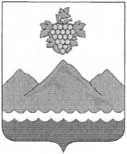 РЕСПУБЛИКА ДАГЕСТАНАДМИНИСТРАЦИЯ МУНИЦИПАЛЬНОГО РАЙОНА
«ДЕРБЕНТСКИЙ РАЙОН»ПОСТАНОВЛЕНИЕ«02» июня 2022 г.                                                                                           №131О разрешении на вступление в брак несовершеннолетней
Гаджиевой Гюлисим РуслановныРассмотрев заявление гр. Гаджиевой Гюлисим Руслановны 30.10.2004 г.р., зарегистрированной по адресу: Россия, Республика Дагестан, Дербентский район, с. Нюгди с просьбой о разрешении вступить в брак с Султановым Камалом Казимовичем 14.08.1998 г.р., также учитывая согласие родителей, руководствуясь ст. 13 Семейного кодекса Российской Федерации, постановляю:Разрешить Гаджиевой Гюлисим Руслановне 30.10.2004г.р., достигшей возраста шестнадцати лет, вступить в брак с Султановым Камалом Казимовичем 14.08.1998 г.  р.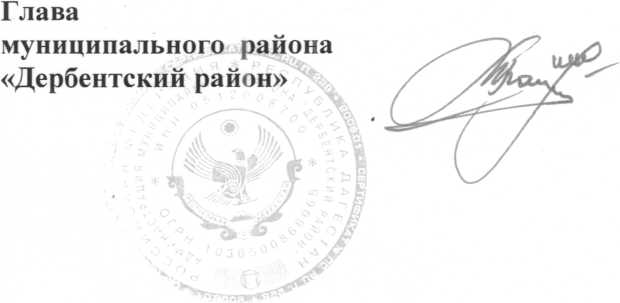 